§159.  Clerks; appointmentFor each division, for the violations bureau and for the office of the Chief Judge, the Chief Judge shall appoint clerks and deputy clerks as necessary.  A clerk of the Superior Court may also serve as the clerk of the District Court.  If the business of any division or the violations bureau does not require the full-time service of a clerk, the Chief Judge may appoint a part-time clerk for that division or violations bureau.  Whenever the clerk is unable to perform the duties of that office or so directs, the deputy has all the power and performs all the duties of clerk.  Whenever a clerk is absent or temporarily unable to perform the duties as clerk and there is no deputy clerk authorized or available to exercise the powers and perform the duties of clerk and an existing or immediate session of the court renders it necessary, the Chief Judge may designate a clerk pro tempore who has the same powers and duties of the clerk.  [PL 1995, c. 560, Pt. I, §14 (AMD).]The clerk of the District Court may sign notices to appear in court for hearings on nonpayment of fines, counsel fees or restitution.  [PL 1997, c. 135, §2 (NEW).]SECTION HISTORYPL 1973, c. 83 (AMD). PL 1983, c. 131, §1 (AMD). PL 1991, c. 549, §1 (AMD). PL 1991, c. 549, §17 (AFF). PL 1995, c. 560, §I14 (AMD). PL 1997, c. 135, §2 (AMD). The State of Maine claims a copyright in its codified statutes. If you intend to republish this material, we require that you include the following disclaimer in your publication:All copyrights and other rights to statutory text are reserved by the State of Maine. The text included in this publication reflects changes made through the First Regular and First Special Session of the 131st Maine Legislature and is current through November 1. 2023
                    . The text is subject to change without notice. It is a version that has not been officially certified by the Secretary of State. Refer to the Maine Revised Statutes Annotated and supplements for certified text.
                The Office of the Revisor of Statutes also requests that you send us one copy of any statutory publication you may produce. Our goal is not to restrict publishing activity, but to keep track of who is publishing what, to identify any needless duplication and to preserve the State's copyright rights.PLEASE NOTE: The Revisor's Office cannot perform research for or provide legal advice or interpretation of Maine law to the public. If you need legal assistance, please contact a qualified attorney.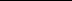 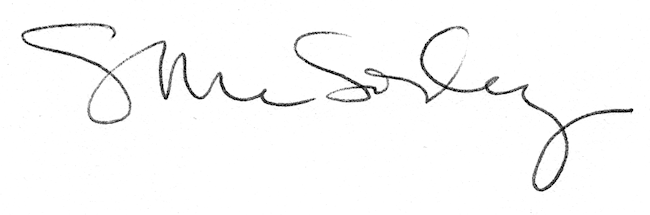 